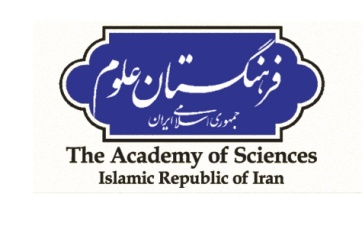 فراخوان جايزه ابوريحان فرهنگستان علوم جمهوري اسلامي ايرانويژه پژوهشگران جوان در علوم پايهبه منظور تکريم و گرامي‌داشت پژوهشگران جوان و برجسته کشور که دستآوردهاي علمي شاخص و سهم ارزندهاي در پيشبرد يکي از رشته‌هاي فيزيک، شيمي، رياضي، زيست‌شناسي و زمين‌شناسي داشتهاند، گروه علوم پايه فرهنگستان علوم جمهوري اسلامي ايران  هر سال يک جايزه به نام جايزه ابوريحان بيروني، دانشمند پر آوازه ايراني، اعطا مي‌کند.شرايط اوليه پذيرش نامزدهاي دريافت جايزه:اين جايزه  هر سال به يک نفر از دانشمندان جوان و برجسته علوم پايه کشور که در حوزه تخصصي خود شاخص بوده و از حسن شهرت علمي و اخلاقي برخوردار باشد، اعطا می‌گردد.متقاضي بايد داراي مدرک دکتري در علوم پايه و مليت ايراني باشد.حداکثر سن  نامزد جايزه 40 سال است.نحوه نامزد شدن به وسيله خود پژوهشگر يا توسط يکي از اساتيد با سابقه کشور مي‌باشد.اين جايزه به هر فرد حداکثر يکبار اعطا مي‌گردد.متقاضيان تا اخر اسفندماه 1396 فرصت دارند مدارک خود را به گروه علوم پايه فرهنگستان علوم ارسال، يا به آدرس basic@ias.ac.ir ايميل نمايند. مرجع تصميم‌گيري درمورد اعطاي جايزه، گروه علوم پايه فرهنگستان علوم جمهوري اسلامي ايران مي‌باشد.مدارک لازم براي درخواست تکميل فرم مشخصات علمي و سوابق آموزشي و پژوهشي متقاضي (فرم پيوست). این فرم در وبگاه فرهنگستان علوم نیز موجود است. http://www.ias.ac.ir    و سایت انجمنهای ریاضی  http://fa.ims.ir، آمار http://irstat.irو فیزیک http://www.psi.ir شرح حال کامل علمی  (CV)  متقاضي ( انگليسي يا فارسي).حداقل یک توصیه نامه از اساتید با سابقهفرم مشخصات علمي و سوابق آموزشي و پژوهشي نامزدهاي دريافت جايزه ابوريحان مشخصات متقاضيسوابق تحصيليسوابق شغلي و آموزشي  دستاوردهاي علمي و پژوهشي : پنج مقاله منتخب به انتخاب خود افتخارات علمي نظير کسب نشانها و جوايز و اعتبارهاي پژوهشي1سطح افتخار:  استاني،  ملي  يا بين المللينوآوري،اختراعات و اکتشافات ثبت شده يا تجاري شده1منظور از سطح: استاني، ملي يا بين المللي است مشارکت در راهاندازي آزمایشگاه‌ها و مراکز و موسسات علمي- پژوهشي، عضويت در کميته‌هاي علمي واجرايي کنفرانس‌ها، سخنران مدعو در مجامع بینالمللی و عضويت در هيات تحريريه  نشريات معتبر علميعضويت در مراکز علمي-پژوهشي راهنمايي پايان نامه دکتريمعرفان علميتوجه: لطفاً فرمهای تکمیل شده و شرح حال علمی خود  را چنان ارسال فرمائید که تا آخر اسفندماه 96 به دفتر گروه علوم پایه رسیده باشد.نام و نام خانوادگينام پدرشماره شناسنامهکد مليکد مليتاريخ دقيق تولدتلفن ثابتتلفن همراه      /     /    13آدرس محل سکونت:آدرس محل سکونت:آدرس محل سکونت:آدرس محل سکونت:ايميل:ايميل:ايميل:ايميل:مرتبه علمي:   مرتبه علمي:   مرتبه علمي:   مرتبه علمي:   زمینه تخصصی زمینه تخصصی زمینه تخصصی زمینه تخصصی رشته تحصيلي :رشته تحصيلي :رشته تحصيلي :رشته تحصيلي :زمینه تخصصی زمینه تخصصی زمینه تخصصی زمینه تخصصی مقطع تحصيليرشته تحصيليگرايش تحصيليمعدلسال فارغ التحصيليموسسه يا دانشگاهشهرکشورکارشناسيکارشناسي ارشددکتريپسا دکترينام موسسه محل خدمتاز تاريختا تاريخعنوان سمت دروس تخصصی تدريس شدهرديفعنوان افتخار يا نشانسطح افتخار1مرجع  اعطا کنندهسال دريافت افتخاررديفعنوان  نوآوري يا اختراعسطح1  نو آوريمرجع تاييدکنندهسال رديفنوع فعاليتنام  فعاليتاز تاريختا تاريخدانشگاهرديفنوع فعاليتنام  فعاليتاز تاريختا تاريخدانشگاه يا موسسهکشورعناوین رسالههای دکتری تحت راهنمایینام دانشجوی دکتری سال فراغت از تحصیل نام و نام خانوادگيمرتبه علميمحل خدمتتلفنايميل